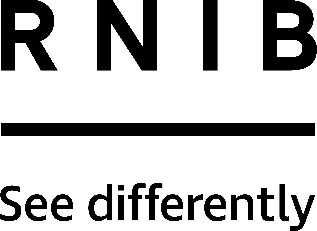 Kero Silence vibrating watch (CW261 – CW262)Thank you for purchasing from RNIB. In the unlikely event the item is unsuitable, please contact us within 14 days of receipt to obtain your returns number. To ensure your return goes smoothly, the item and all components must be in as new condition and packed in its original, undamaged packaging. For further details and guidance on returning faulty items, please see the Terms and conditions of sale and How to contact RNIB sections of this instruction manual.Please retain these instructions for future reference. These instructions are also available in other formats. Contents General description	1Orientation	2Using the product	2Activating your watch	2Time announcement	3Synchronising hands and vibration	4Battery replacement	4Trouble shooting	4How to contact RNIB	4Terms and conditions of sale	5Why recycle?	5What is WEEE?	6How are we helping?	6General descriptionThis high-quality talking watch announces the time at the touch of a button. It has a Swiss movement for excellent time-keeping, synchronised vibration and hands and no recessed buttons.Easy-to-use, the hands on these watches automatically synchronise to the internal time set, so there is no need to manually set the hands. These watches also feature an optional vibrating alarm.Please note: RNIB does not guarantee watch straps and batteries.OrientationPosition the front of the watch towards you so that the glass face is facing you. You will notice the following button layoutS1: Hour / Time setting button (this is located at the two o'clock position). The watch will vibrate to tell you the hour when this button is pressed. You can also access the setting mode by long pressing this button for about three seconds to access the hour setting mode. For the rest of these instructions, this button will be referred to as S1.S2: Minute button (this is located at the four o'clock position). The watch will vibrate to tell you the minutes when this button is pressed. For the rest of these instructions, this button will be referred to as S2.S3: Alarm hour / Alarm setting button (this is located at the 10 o'clock position). The watch will vibrate to tell you the alarm hour when this button is pressed. You can also set the alarm by long pressing this button for about three seconds to access the alarm setting mode. For the rest of these instructions, this button will be referred to as S3.S4: Alarm minutes button (this is located at the eight o'clock position). The watch will vibrate to tell you the alarm minutes when this button is pressed. For the rest of these instructions, this button will be referred to as S4.Using the productActivating your watchWhen you first receive the watch it will be in silent mode to preserve battery life. To activate the watch you need hold the S1 button at two o’clock for five seconds. Release the button. The watch is now activated. Go to the Setting the time section of these instructions to set the correct time.If you wish to put your watch in sleep mode again, just press S2 and S3 at the same time for a five seconds. The watch would vibrate once and the hands will rotate and stop at 12 o’clock. The watch is now in sleep mode.Setting the timeTo enter the Time Setting Mode, press and hold the S1 button at two o'clock for three seconds until the watch makes a long vibration. This watch has a 24-hour format and the time set starts at 00:00.Short press S1 to set the hour.Short press S2 to set the minutes.To confirm, long press S2. The watch will make three short vibrations and exit the setting mode.Note: during the setting, you can check the current values by waiting a few seconds until the watch indicates the set value (hour when setting hour, minutes when setting minutes). After feeling the current value, you can continue the time setting. You can check the current values by using the instructions in Time announcement below.Time announcementTo feel the time announcement, press the S1 button at two o'clock once. To feel the minutes, press the S2 button at four o’clock once. Long vibrations represent five units. Short vibrations represent one unit. No vibration indicates “zero”.Setting the alarmTo enter the Alarm Setting Mode, press and hold the S3 button at 10 o'clock for three seconds until the watch makes a long vibration. This watch has a 24-hour format and the alarm set starts at 00:00.Short press S3 to set the hour.Short press S4 to set the minutes.To confirm, long press S4. The watch will make three short vibrations and exit the setting mode.Note: while in Time or Alarm Setting Mode, if you don’t press any button for a few seconds, the watch will vibrate three times and exit the setting modeActivating the alarmTo turn the alarm on and off, long press S4. A long vibration will indicate that the alarm is on. Three short vibrations will indicate that the alarm is off.Synchronising hands and vibration If you find that the hands and the vibration aren’t synchronised, you can force the synchronisation. Long press S1 (two o’clock button) and S4 (eight o’clock button) at the same time for five seconds. The watch will make two short vibrations and the hands will rotate until they are re-synchronised with the vibrating time.Battery replacementThere are no user serviceable parts in this product. A professional jeweller or watch repairer should carry out any battery or strap replacement. This watch is fitted with a battery type CR2032. Please note: RNIB does not guarantee batteries or watch straps.Please note: Once the battery has been replaced the hands on the watch face will move to the six o’clock position and they will need synchronising to match the vibrating time. Please see the section "synchronising the hands" for full details.Trouble shootingIf at any point during normal operation the hands are not showing the same time being announced by the watch, please follow the “synchronising the hands” procedure, without replacing the battery first.If the hands fail to move properly or the watch doesn’t vibrate, please replace the battery using a professional jeweller.How to contact RNIB Phone: 0303 123 9999Email: shop@rnib.org.ukAddress: RNIB, Northminster House, Northminster, Peterborough PE1 1YNOnline Shop: shop.rnib.org.ukEmail for international customers: exports@rnib.org.uk Terms and conditions of sale This product is guaranteed from manufacturing faults for 24 months from the date of purchase.  If you have any issues with the product and you did not purchase directly from RNIB then please contact your retailer in the first instance. For all returns and repairs contact RNIB first to get a returns authorisation number to help us deal efficiently with your product return. You can request full terms and conditions from RNIB or view them online. RNIB Enterprises Limited (with registered number 0887094) is a wholly owned trading subsidiary of the Royal National Institute of Blind People ("RNIB"), a charity registered in England and Wales (226227), Scotland (SC039316) and Isle of Man (1226). RNIB Enterprises Limited covenants all of its taxable profits to RNIB.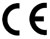 This product is CE marked and fully complies with all applicable EU legislation. 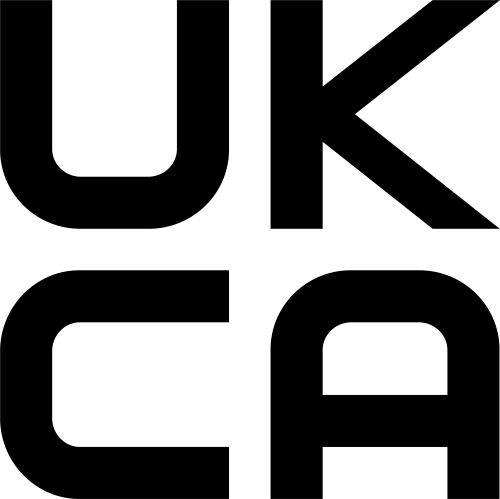 This product is UKCA marked and fully complies with the relevant UK legislation. 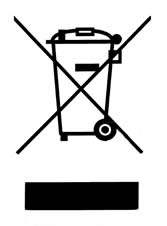 Please do not throw items marked with this symbol in your bin.  Recycle your electricals and electronic devices free at your local recycling centre. Search for your nearest recycling centre by visiting www.recyclenow.com.Why recycle?Unwanted electrical equipment is the UK’s fastest growing type of waste.Many electrical items can be repaired or recycled, saving natural resources and the environment.  If you do not recycle, electrical equipment will end up in landfill where hazardous substances will leak out and cause soil and water contamination – harming wildlife and human health.RNIB are proud to support your local authority in providing local recycling facilities for electrical equipment.To remind you that old electrical equipment can be recycled, it is now marked with the crossed-out wheeled bin symbol. Please do not throw any electrical equipment (including those marked with this symbol) in your bin.What is WEEE?The Waste Electrical or Electronic Equipment (WEEE) Directive requires countries to maximise separate collection and environmentally friendly processing of these items.How are we helping?In the , distributors including retailers must provide a system which allows all customers buying new electrical equipment the opportunity to recycle their old items free of charge. As a responsible retailer, we have met the requirements placed on us by financially supporting the national network of WEEE recycling centres established by local authorities. This is achieved through membership of the national Distributor Take-back scheme (DTS).Date: May 2022.© RNIB